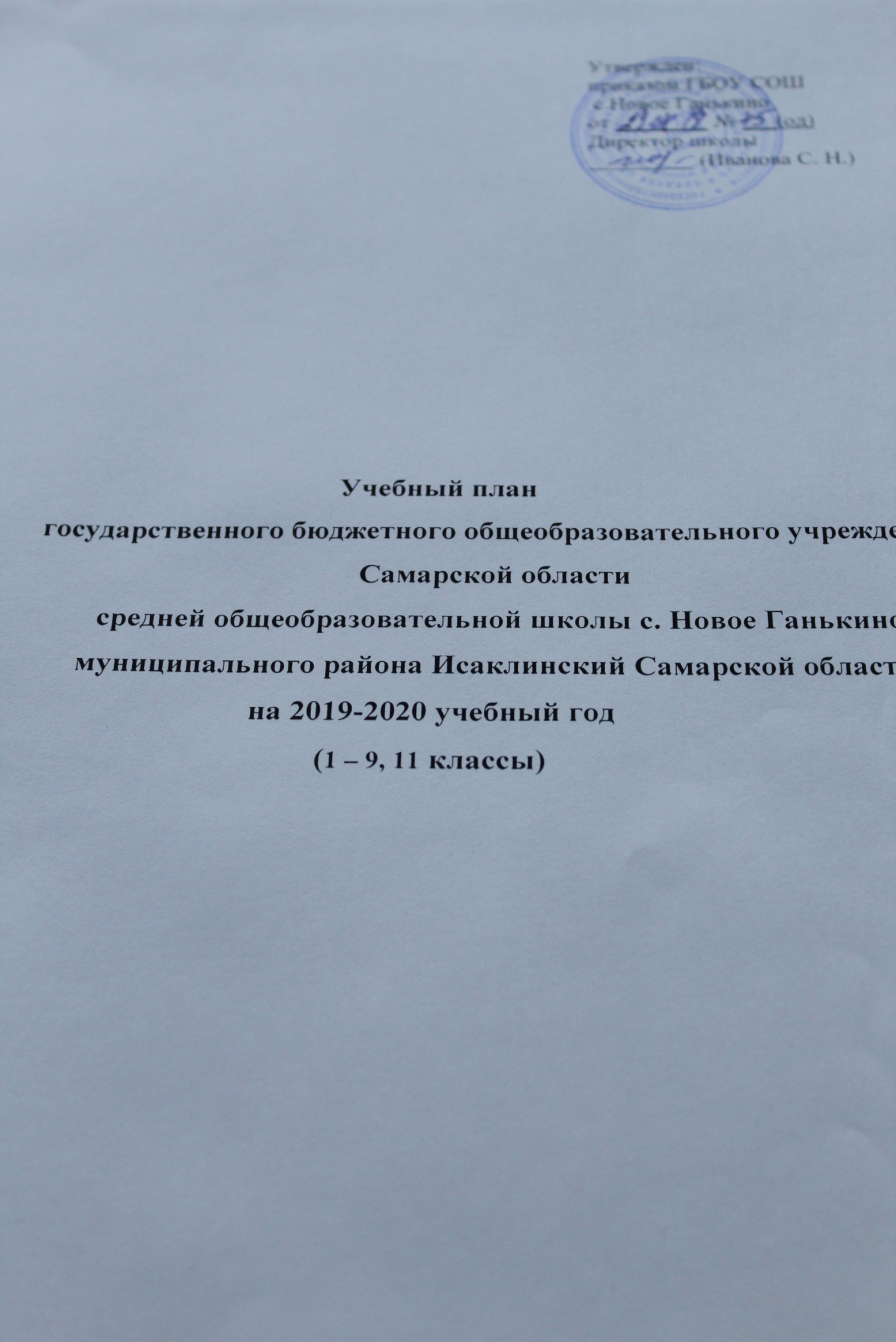 Пояснительная записка к учебному планугосударственного бюджетного общеобразовательного учреждения Самарской области  средней общеобразовательной школы с. Новое Ганькино муниципального района Исаклинский Самарской областина 2019-2020 учебный годначального общего образованияНормативно-правовая база Учебный план на уровне начального общего образования формируются в соответствии с федеральным государственным образовательным стандартом начального общего образования, утверждённым приказом Министерства образования и науки Российской Федерации от 06.10.2009 № 373 (далее – ФГОС НОО) (для 1-х -4-х классов). В ходе разработки Учебного плана Учреждения на 2019-2020 учебный год использованы следующие нормативные правовые документы и методические материалы федерального и регионального уровней: Федеральный закон от 29.10.2012№273-ФЗ «Об образовании в Российской Федерации»; Приказ Минобрнауки России от 06.10.2009 №373 «Об утверждении и введении в действие федерального государственного образовательного стандарта начального общего образования( в редакции приказов от 26.11.2010№1241, от 22.09.2011№2357,от 18.12.2012№1060); Приказ Министерства образования и науки Российской Федерации от 26 ноября 2010 г. № 1241 «О внесении изменений в федеральный государственный образовательный стандарт начального общего образования, утвержденный Приказом министерства образования и науки Российской Федерации от 6 октября 2009 г. № 373» (Зарегистрирован в Минюсте РФ от 04.02.2011 № 19707); Приказ Министерства образования и науки Российской Федерации от 22 сентября 2011 г. № 2357 «О внесении изменений в федеральный государственный образовательный стандарт начального общего образования, утвержденный приказом министерства образования и науки Российской Федерации от 6 октября 2009 г. № 373» (Зарегистрирован в Минюсте РФ от 12.12.2011 г. № 22540); Приказ Министерства образования и науки РФ от 31 декабря 2015 г. N 1576 «О внесении изменений в федеральный государственный образовательный стандарт начального общего образования, утвержденный приказом Министерства образования и науки Российской Федерации от 6 октября 2009 г. № 373». Постановление Главного государственного санитарного врача РФ от 29 декабря 2010 г. N 189 «Об утверждении СанПиН 2.4.2.2821-10 "Санитарноэпидемиологические требования к условиям и организации обучения в общеобразовательных учреждениях» (с изменениями и дополнениями от: 29 июня 2011 г., 25 декабря 2013 г., 24 ноября 2015 г. Письмо министерства образования и науки Самарской области от 19.01.2016 № МО-16-09-01/46-ТУ О внесении изменений № 3 в СанПиН 2.4.2.2821-10.  Письмо Роспотребнадзора от 19.01.2016 № 01/476-16-24 «О внедрении санитарных норм и правил». Письмо Министерства образования и науки РФ от 14 декабря 2015 г. N 08- 2355 «О внесении изменений в примерные основные образовательные программы».  Приказ Минобрнауки России «Об утверждении Порядка организации и осуществления образовательной деятельности по основным общеобразовательным программам – образовательным программам начального общего, основного общего, среднего общего образования» от 30.08.2013 № 1015 (в редакции от 13.12.2013 № 1342, от 28.05.2014 № 598);  Приказ Минобрнауки России «Об утверждении Порядка применения организациями, осуществляющими образовательную деятельность, электронного обучения, дистанционных образовательных технологий при реализации образовательных программ» от 09.01.2014 № 2;  Приказ Минобрнауки России «Об утверждении Порядка организации осуществления образовательной деятельности по основным общеобразовательным программам- образовательным программам  начального общего, основного общего, среднего общего образования» от 30.08.2013№ 1015( в редакции от 13.12.2013 №1342, от 28.05.2014№ 598»;  Приказ Минобрнауки России от 31.03.2014№ 253 «Об утверждении федерального перечня учебников, рекомендуемых к использованию при реализации имеющих государственную аккредетацию образовательных программ начального, основного общего, среднего общего образования»;  Письмо Департамента государственной политики в сфере общего образования Минобрнауки России от 29.04.2014 № 08-548 «О федеральном перечне учебников»;  Письмо Департамента государственной политики в сфере общего образования Минобрнауки России от 15.07.2014 № 08-888 «Об аттестации учащихся общеобразовательных организаций по учебному предмету «Физическая культура»;  Письмо Минобрнауки России от 30.05.2012№МД563/19 «О методических рекомендациях «Медико-педагогический контроль за организацией занятий физической культурой обучающихся с отклонениями в состоянии здоровья»;  Письмо Минобрнауки России от 12.05.2011№ 03-296 «Об организации внеурочной деятельности при введении федерального образовательного стандарта общего образования»;  Письмо Министерства образования и науки РФ от 14 декабря 2015 № 09-3564 «О внеурочной деятельности и реализации дополнительных общеобразовательных программ».  Письмо министерства образования и науки Самарской области от 17.02.2016 № МО-16-09-01/ 173-ТУ «О внеурочной деятельности» (с приложением).  Письмо Министерства образования и науки РФ от 28 октября 2015 г. N 08- 1786 «О рабочих программах учебных предметов».  Письмо Минобрнауки России от 24.10.2011 №МД -14427/03 «Об обеспечении преподавания комплексного учебного курса ОРКСЭ», письмо Минобрнауки России от 22.08.2012№08- 250 «О введении ОРКСЭ»; письмо Минобрнауки России от 21.04.2014№ 08 -516 «О реализации курса ОРКСЭ»  Письмо Министерства образования и науки Российской Федерации от 20.04.2001 № 408/13-13 «Рекомендации к обучению первоклассников в адаптационный период» (дополнение к письму Минобразования России от 25.09.2000 № 2021/11-13 «Об организации обучения в первом классе четырехлетней начальной школы»).  Приказ Минобрнауки России от 08.10.2010 № ик-1494/19 «О введении третьего часа физической культуры».  Письмо Минобрнауки России от 30.05.2012 № МД 583/19 «О методических рекомендациях «Медико-педагогический контроль за организацией занятий физической культурой обучающихся с отклонениями в состоянии здоровья».  Приказ Минобрнауки России от 29 декабря 2014 года № 1643 «О внесении изменений в приказ Министерства образования и науки Российской Федерации от 6 октября 2009 г. № 373 «Об утверждении и введении в действие федерального государственного образовательного стандарта начального общего образования» (зарегистрирован в Минюсте России 6 февраля 2015 г. № 35916);  Приказ Минобрнауки России от 06.10.2009 № 373 «Об утверждениии введении в действие федерального государственного образовательного стандарта начального общего образования» (в редакции приказов от 26.11.2010№ 1241, от 22.09.2011 № 2357, от 18.12. 2012 № 1060, от 29.12.2014 № 1643, от 18.05.2015 № 507);  Письмо Минобрнауки России от 18.06.2015 № НТ-670/08 «Методические рекомендации по организации самоподготовки учащихся при осуществлении образовательной деятельности по основным общеобразовательным  программам - образовательным программам начального общего, основного общего и среднего общего образования»;  Письмо Минобрнауки России от 21.04.2014 № 08-516 «О реализации курса ОРКСЭ»;Письмо Департамента государственной политики в сфере общего образования Минобрнауки России от 25.05.2015 № 08-761 «Об изучении предметных областей: «Основы религиозных культур и светской этики» и «Основы духовно-нравственной культуры народов России»;  Письмо Минобрнауки России от 20.07.2015 г. № 09-1774 «О направлении учебно-методических материалов» (по физической культуре);  Примерная основная образовательная программа начального общего образования (одобрена решением федерального учебно-методического объединения по общему образованию (протокол от 8 апреля 2015 г. № 1/15, входит в специальный государственный реестр примерных основных образовательных программ, размещена на официальном сайте http://edu.crowdexpert.ru/results-noo) Основной образовательной программы начального общего образования ГБОУ СОШ с. Новое ГанькиноСроки освоения общеобразовательных программ и особенности организации работы по учебному плану:Учебный план ГБОУ СОШ с. Новое Ганькино ориентирован на следующие сроки освоения общеобразовательных программ:начального общего образования – 4 года,          Учебный год в школе начинается 1 сентября. Продолжительность учебного года в первом классе – 33 недели, во 2 – 4 классах –  34 учебных недели. Продолжительность каникул – не менее 30 календарных дней в течение учебного года, летом – не менее 8 недель. Для обучающихся в первых классах устанавливаются в течение года дополнительные недельные каникулы.        Продолжительность урока:в 1 классе осуществляется с соблюдением следующих дополнительных требований: использование "ступенчатого" режима обучения в первом полугодии – в сентябре, октябре - по 3 урока в день по 35 минут каждый, в ноябре-декабре - по 4 урока по 35 минут каждый; январь - май - по 4 урока по 40 минут каждый; для 2 – 4 классов – 40  минут. Школа работает в одну смену. Начало занятий  - 8.30 часов.Основной формой организации обучения в  школе является классно-урочная система.Учебным планом предусмотрен для учащихся 1-4 классов пятидневный режим работы учреждения.Аудиторная учебная нагрузка учащихся не меньше минимальной обязательной нагрузки и не превышает максимально допустимую аудиторную учебную нагрузку. Часы дополнительного образования учащихся, организуемые во второй половине дня, а также часы подвижных игр - динамические паузы, не относятся к обязательной учебной нагрузке и не учитываются при определении соответствия  нагрузки санитарным нормам.Образовательная учебная нагрузка равномерно распределена в течении учебной недели, при этом объём максимально допустимой нагрузки в течении дня, как правило, составляет:- для обучающихся 1 класса -  не более 4 уроков, один раз в неделю не больше 5 уроков, за счет урока физической культуры;- для обучающихся 2-4 классов – не более 5 уроков, один раз в неделю – не более 6 уроков за счет урока физической культуры при 5-дневной учебной неделе.Расписание уроков составляется отдельно для обязательных и внеурочных занятий.Для детей с  ограниченными возможностями здоровья созданы условия для реализации программ инклюзивного обучения в условиях классно-урочной системы, а также программ обучения на дому, согласно ФГОС ОВЗ.В учебном плане представлено недельное распределение учебных часов.Структура учебного плана и распределение учебных часовУчебный план для учащихся 1-4 классов и план внеурочной деятельности ГБОУ СОШ с. Новое Ганькино являются основными организационными механизмами реализации основной образовательной программы начального общего образования. В Учебном плане зафиксированы общий объём нагрузки, максимальный объём аудиторной нагрузки обучающихся, состав и структура обязательных предметных областей, учебное время, отводимое на их освоение по классам и учебным предметам.Учебный план состоит из двух частей – обязательной части и части, формируемой участниками образовательного процесса, включающей внеурочную деятельность.Обязательная часть базисного плана определяет состав учебных предметов обязательных предметных областей, которые должны быть реализованы во всех имеющих государственную аккредитацию образовательных учреждений, реализующих основную образовательную программу начального общего образования, и учебное время, отводимое на их изучение по классам (годам) обучения.Часть учебного плана, формируемая участниками образовательного процесса, обеспечивает реализацию индивидуальных потребностей обучающихся. Время, отводимое на данную часть внутри максимально-допустимой недельной нагрузки обучающихся (в 1 классе в соответствии с санитарно-гигиеническими требованиями эта часть отсутствует) использовано на введение учебных курсов, обеспечивающих различные интересы обучающихся: родной язык (чувашский). В эту часть так же входит внеурочная деятельность. Организация занятий по направлениям внеурочной деятельности являются неотъемлемой частью образовательного процесса в образовательном учреждении.Время, отведённое на внеурочную деятельность, не учитывается при определении максимально допустимой недельной нагрузки обучающихся, но учитывается при определении объёмов финансирования, направляемых на реализацию основной образовательной программы.Инвариантная часть.Инвариантная часть обеспечивает реализацию обязательных федерального и регионального компонентов государственного образовательного стандарта, включает в себя перечень учебных предметов (курсов, дисциплин, в т.ч. интегрированных) и минимальное количество часов на их изучение.В рамках федерального компонента инвариантной части учебного плана изучаются:- на ступени начального общего образования: «Русский язык», «Литература», « Иностранный язык (английский)», «Математика», «Окружающий мир», «Искусство (музыка, изобразительное искусство)», «Технология (труд)», «Физическая культура»;Часть, формируемая участниками образовательного процесса обеспечивает реализацию компонента образовательного учреждения.Учебный план предусматривает введение 3-х часов физической культуры в 1-4 классах. Проведение физической культуры в форме аудиторных занятий, снижающих суммарный объем двигательной активности обучающихся, не допускается.Учебный план – сетка часов распределения учебной нагрузки.УЧЕБНЫЙ ПЛАНГБОУ СОШ с. Новое ГанькиноНА 2019-2020 УЧЕБНЫЙ ГОДНАЧАЛЬНОЕ ОБЩЕЕ ОБРАЗОВАНИЕ(5-дневная учебная неделя)Пояснительная записка к учебному планугосударственного бюджетного общеобразовательного учреждения Самарской области  средней общеобразовательной школы с. Новое Ганькино муниципального района Исаклинский Самарской областина 2019-2020 учебный год(5-9 классы)Учебный план на уровне основного общего образования формируются в соответствии с приказом Министерства образования и науки Российской Федерации от от 17.12.2010 № 1897 «Об утверждении ФГОС ООО».Нормативно-правовая база В ходе разработки Учебного плана Учреждения на 2019-2020 учебный год использованы следующие нормативные правовые документы и методические материалы федерального и регионального уровней: 1. Приказ Министерства образования и науки Российской Федерации от 17 декабря 2010 г. № 1897 «Об утверждении федерального государственного стандарта основного общего образования». 2. Приказ Министерства образования и науки РФ от 31 декабря 2015 г. N 1577 «О внесении изменений в федеральный государственный образовательный стандарт основного общего образования, утвержденный приказом Министерства образования и науки Российской Федерации от 17 декабря 2010 г. № 1897». 3. Постановление Главного государственного санитарного врача РФ от 29 декабря 2010 г. № 189 (в редакции от 29 июня 2011 г.) «Об утверждении СанПин 2.4.2821-10 «Санитарно-эпидемиологические требования к условиям и организации обучения в общеобразовательных учреждениях». 4. Приказ Минобрнауки России от 28 декабря 2010 г. № 2106 «Об утверждении федеральных требований к образовательным учреждениям в части охраны здоровья обучающихся, воспитанников». 5. Приказ Минобрнауки России от 4 октября 2010 г. № 986 «Об утверждении федеральных требований к образовательным учреждениям в части минимальной оснащенности учебного процесса и учебных помещений». 6. Закон Самарской области от 13 декабря 2012 г. № 129-ГД «Об областном бюджете на 2013 год и на плановый период 2014 и 2015 годов». 7. Приказ Минобрнауки России: от 29 декабря 2014 года № 1644 «О внесении изменений в приказ Министерства образования и науки Российской Федерации от 17 декабря 2010 г. № 1897 «Об утверждении федерального государственного образовательного стандарта основного общего образования» (зарегистрирован в Минюсте России 6 февраля 2015 г. № 35915); 8. Приказ Минобрнауки России от 29 декабря 2014 года № 1645 «О внесении изменений в федеральный государственный стандарт среднего (полного) общего образования, утвержденный приказом Министерства образования и науки Российской Федерации от 17 мая 2012 г. № 413» (зарегистрирован в Минюсте России 9 февраля 2015 г. № 35953). 9. Письмо министерства образования и науки Самарской области от 19.01.2016 № МО-16-09-01/46-ТУ О внесении изменений № 3 в СанПиН 2.4.2.2821-10. 10. Письмо Роспотребнадзора от 19.01.2016 № 01/476-16-24 «О внедрении санитарных норм и правил». 11. Письмо Министерства образования и науки РФ от 14 декабря 2015 г. N 08-2355 «О внесении изменений в примерные основные образовательные программы». 12. Приказ Минобрнауки России «Об утверждении Порядка организации и осуществления образовательной деятельности по основным общеобразовательным программам – образовательным программам начального общего, основного общего, среднего общего образования» от 30.08.2013 № 1015 (в редакции от 13.12.2013 № 1342, от 28.05.2014 № 598); 13. Приказ Минобрнауки России «Об утверждении Порядка применения организациями, осуществляющими образовательную 35 деятельность, электронного обучения, дистанционных образовательных технологий при реализации образовательных программ» от 09.01.2014 № 2; 14. Письмо Департамента государственной политики в сфере общего образования Минобрнауки России от 29.04.2014 № 08-548 «О федеральном перечне учебников»; 15. Письмо Минобрнауки России от 12.05.2011 № 03-296 «Об организации внеурочной деятельности при введении федерального государственного образовательного стандарта общего образования»; 16. Письмо Минобрнауки России от 18.06.2015 № НТ-670/08 «Методические рекомендации по организации самоподготовки учащихся при осуществлении образовательной деятельности по основным общеобразовательным программам - образовательным программам начального общего, основного общего и среднего общего образования»; 17. Письмо Минобрнауки России от 21.04.2014 № 08-516 «О реализации курса ОРКСЭ»;Письмо Департамента государственной политики в сфере общего образования Минобрнауки России от 25.05.2015 № 08-761 «Об изучении предметных областей: «Основы религиозных культур и светской этики» и «Основы духовнонравственной культуры народов России»; 18. Письмо Минобрнауки России от 20.07.2015 г. № 09-1774 «О направлении учебно-методических материалов» (по физической культуре); 19. Письмо Академии повышения квалификации и профессиональной переподготовки работников образования от 01.07.2015 № 420 о размещении методических рекомендаций по использованию учебников музыки в соответствии с федеральным перечнем учебников, рекомендованных к использованию при 36 реализации имеющих государственную аккредитацию образовательных программ начального общего, основного общего, среднего общего образования организациями, осуществляющими образовательную деятельность (www.apkro.ru). 20. Примерная основная образовательная программа основного общего образования (одобрена решением федерального учебно-методического объединения по общему образованию (протокол от 8 апреля 2015 г. № 1/15, входит в специальный государственный реестр примерных основных образовательных программ, размещена на официальном сайте http://edu.crowdexpert.ru/results-noo).21. Основной образовательной программы основного общего образования ГБОУ СОШ с. Новое ГанькиноСроки освоения общеобразовательных программ и особенности организации работы по учебному плану:Учебный план ГБОУ СОШ с. Новое Ганькино ориентирован на следующие сроки освоения общеобразовательных программ:основного общего образования – 5 лет.          Учебный год в школе начинается 1 сентября. Продолжительность учебного года в 5 – 9 классах –  34 учебных недели. Продолжительность каникул – не менее 30 календарных дней в течение учебного года, летом – не менее 8 недель.      Продолжительность урока:для 5 – 8 классов – 40  минут. Школа работает в одну смену. Начало занятий  - 8.30 часов.Основной формой организации обучения в  школе является классно-урочная система.3.Учебным планом предусмотрен пятидневный режим работы учреждения для учащихся 5-9 классов.Аудиторная учебная нагрузка учащихся не меньше минимальной обязательной нагрузки и не превышает максимально допустимую аудиторную учебную нагрузку. Часы индивидуальных,  проектной деятельности учащихся, дополнительного образования, организуемые во второй половине дня не относятся к обязательной учебной нагрузке и не учитываются при определении соответствия  нагрузки санитарным нормам.Образовательная учебная нагрузка равномерно распределена в течении учебной недели, при этом объём максимально допустимой нагрузки в течении дня, как правило, составляет:- для обучающихся 5-9 классов – не более 6-7 уроков;Расписание уроков составляется отдельно для обязательных и внеурочных занятий.Для детей с  ограниченными возможностями здоровья созданы условия для реализации программ инклюзивного обучения в условиях классно-урочной системы, а также программ обучения на дому.В учебном плане представлено недельное распределение учебных часов.Учебный план для учащихся 5- 9 классов ГБОУ СОШ с. Новое Ганькино состоит из двух частей: инвариантной и вариативной.Инвариантная часть.Инвариантная часть обеспечивает реализацию обязательного федерального и регионального компонентов государственного образовательного стандарта, включает в себя перечень учебных предметов (курсов, дисциплин) и минимальное количество часов на их изучение.В рамках федерального компонента инвариантной части учебного плана изучаются:- на ступени основного общего образования: «Русский язык», «Литература», « Иностранный язык (английский)», «Математика», «Алгебра», «Геометрия», «Информатика и ИКТ», «История», «Обществознание», «География», «Биология», «Физика», «Химия», «Искусство (музыка, изобразительное искусство - ИЗО)», «Технология», «Основы безопасности жизнедеятельности – ОБЖ»,  «Физическая культура».        Вариативная часть.Вариативная часть обеспечивает реализацию компонента образовательного учреждения.Часы части, формируемой участниками образовательного процесса УП в 5-9 классах использованы:- на факультативы по интересам учащихся;- на внеурочную деятельность;- на индивидуально-групповые консультации.Таблица 1. Распределение часов вариативной части УП на индивидуально-групповые консультации.Групповые и индивидуальные консультации проводятся с целью оказания помощи учащимся   в ходе обучения по предметам федерального компонента.4.Учебный план – сетка часов распределения учебной нагрузки.УЧЕБНЫЙ ПЛАНГБОУ СОШ с. Новое ГанькиноНА 2019-2020 УЧЕБНЫЙ ГОДОСНОВНОЕ ОБЩЕЕ ОБРАЗОВАНИЕ.(5-дневная рабочая неделя)Пояснительная записка к учебному планугосударственного бюджетного общеобразовательного учреждения Самарской областисредней общеобразовательной школы с. Новое Ганькино муниципального района Исаклинский Самарской области            на 2019-2020 учебный год(11 класс)Учебный план среднего общего образования формируются в соответствии с федеральным базисным учебным планом, утвержденным приказом Министерства образования Российской Федерации от 09.03.2004 № 1312 (далее – ФБУП-2004), федеральным компонентом государственного стандарта общего образования, утвержденного приказом Министерства образования Российской Федерации «Об утверждении федерального компонента государственных стандартов начального общего, основного общего и среднего (полного) общего образования» от 05.03.2004 № 1089» (для 10-11 классов). В ходе разработки Учебного плана Учреждения на 2019-2020 учебный год использованы следующие нормативные правовые документы и методические материалы федерального и регионального уровней: 1.Федеральный Закон от 29.12.2012 № 273-ФЗ «Об образовании в Российской Федерации». 2.Постановление Главного Государственного врача Российской Федерации от 29.12.2010 №189 «Об утверждении СанПиН 2.4.2.2821-10 «Санитарноэпидемиологические требования к условиям и организации обучения в общеобразовательных учреждениях». 3.Приказ Минобразования России от 05.03.2004 № 1089 «Об утверждении федерального компонента государственных стандартов начального общего, основного общего и среднего (полного) общего образования» (в редакции приказов от 03.06.2008 № 164, 31.08.2009 № 320, от 19.10.2009 № 427). 4. Приказ Минобразования России от 09.03.2004 № 1312 «Об утверждении федерального базисного учебного плана и примерных учебных планов для 58 образовательных учреждений Российской Федерации, реализующих программы общего образования» (в редакции приказов от 20.08.2008 № 241, от 30.08.2010 № 889). 5.Приказ Министерства образования и науки Российской Федерации от 3 июня 2011 г. № 1994 «О внесении изменений в федеральный базисный учебный план и примерные учебные планы для образовательных учреждений Российской Федерации, реализующих программы общего образования, утвержденные приказом министерства образования Российской Федерации от 9 марта 2004 г. № 1312». \6.Приказ Министерства образования и науки Российской Федерации» от 31.01.2012 № 69 «О внесении изменений в федеральный компонент государственных образовательных стандартов начального общего, основного общего и среднего (полного) общего образования, утвержденный приказом Министерства образования Российской Федерации от 5 марта 2004 г. № 1089». 7.Приказ Министерства образования и науки Российской Федерации» от 01.02.2012 № 74 «О внесении изменений в федеральный базисный учебный план и примерные учебные планы для образовательных учреждений Российской Федерации, реализующих программы общего образования, утверждённые приказом Министерства образования Российской Федерации от 9 марта 2004 г. № 1312». 8.Приказ Минобрнауки России от 08.10.2010 № ик-1494/19 «О введении третьего часа физической культуры». 9.Письмо министерства образования и науки Самарской области от 01.04.2009 № 1141 «О подготовке граждан мужского пола по основам военной службы». 10.Приказ Министерства обороны РФ и Министерства образования и науки РФ от 24.02.2010, утверждающий «Инструкцию об организации обучения граждан РФ начальным знаниям в области обороны и их подготовки по 59 основам военной службы в образовательных учреждениях среднего (полного) общего образования, образовательных учреждениях начального профессионального и среднего профессионального образования и учебных пунктах». 11.Приказ Минобрнауки России от 28 декабря 2010 г. № 2106 «Об утверждении федеральных требований к образовательным учреждениям в части охраны здоровья обучающихся, воспитанников». 12.Приказ Минобрнауки России от 4 октября 2010 г. № 986 «Об утверждении федеральных требований к образовательным учреждениям в части минимальной оснащенности учебного процесса и учебных помещений». 13.Приказ министерства образования и науки Самарской области от 04.04.2005 № 55-од «Об утверждении базисного учебного плана образовательных учреждений Самарской области, реализующих программы общего образования». 14.Письмо министерства образования и науки Самарской области от 23.03.2011 № МО-16-03/226-ту «О применении в период введения федеральных государственных образовательных стандартов общего образования приказа министерства образования и науки Самарской области от 04.04.2005 № 55-од». 15.Примерные программы, составленные на основе утвержденного приказом Минобразования России от 05.03.2004 № 1089 федерального компонента государственных образовательных стандартов начального общего, основного общего и среднего (полного) общего образования. 16.Приказ Минобрнауки России от 09.01.2014 № 2 «Об утверждении Порядка применения организациями, осуществляющими образовательную деятельность, электронного обучения, дистанционных образовательных технологий при реализации образовательных программ». 60 17.Федеральный базисный учебный план, утвержденный приказом Министерства образования Российской Федерации от 09.03.2004 № 1312 (далее – ФБУП-2004). 18.Письмо Департамента государственной политики в сфере общего образования Минобрнауки России от 15.07.2014 № 08-888 «Об аттестации учащихся общеобразовательных организаций по учебному предмету «Физическая культура». 19.Письмо Минобрнауки России от 30.05.2012 № МД 583/19 «О методических рекомендациях «Медико-педагогический контроль за организацией занятий физической культурой обучающихся с отклонениями в состоянии здоровья». 20. Приказ Минобрнауки России от 31.03.2014№ 253 «Об утверждении федерального перечня учебников, рекомендуемых к использованию при реализации имеющих государственную аккредетацию образовательных программ начального, основного общего, среднего общего образования»Сроки освоения общеобразовательных программ и особенности организации работы по учебному плану:Учебный план ГБОУ СОШ с. Новое Ганькино ориентирован на следующие сроки освоения общеобразовательных программ:среднего (полного) общего образования – 2 года.           Учебный год в школе начинается 1 сентября. Продолжительность в  11 классах –  34 учебных недели. Продолжительность каникул – не менее 30 календарных дней в течение учебного года, летом – не менее 8 недель.      Продолжительность урока:11 классов – 40  минут. Школа работает в одну смену. Начало занятий  - 8.30 часов.Основной формой организации обучения в  школе является классно-урочная система.Учебным планом предусмотрен для учащихся 11 класса шестидневный режим работы учреждения.Аудиторная учебная нагрузка учащихся не меньше минимальной обязательной нагрузки и не превышает максимально допустимую аудиторную учебную нагрузку. Часы индивидуальных и групповых консультаций, факультативных занятий, организуемые во второй половине дня, не относятся к обязательной учебной нагрузке и не учитываются при определении соответствия  нагрузки санитарным нормам.Образовательная учебная нагрузка равномерно распределена в течении учебной недели, при этом объём максимально допустимой нагрузки в течении дня, как правило, составляет:- для обучающихся 11 классов – не более 7 уроков.Расписание уроков составляется отдельно для обязательных и факультативных (групповых, индивидуальных) занятий.В учебном плане представлено недельное распределение учебных часов.    Инвариантная часть на ступени среднего (полного) общего образования включает:- обязательные учебные предметы федерального компонента, изучаемые на базовом уровне: литература, иностранный язык, история, обществознание, физическая культура, основы безопасной жизнедеятельности ;- обязательные учебные предметы федерального компонента, изучаемые на профильном уровне (в соответствии с выбором обучающихся):русский язык, алгебра, геометрия, биология, физика, химия;- обязательные учебные предметы (курсы) по выбору учреждения, основанного на запросах обучающихся: информатика и ИКТ, география.Естественнонаучный цикл дисциплин включает предметы: «Физика» (профильный уровень), «Химия» (профильный уровень) и «Биология» (профильный уровень).Интегрированный учебный предмет «Обществознание» изучается на базовом уровне и представлен модулями: «Обществоведение», «Экономика», «Право».Таблица 1. Распределение часов вариативной части на элективные курсы для учащихся старшей ступени обучения.Таблица 2. Распределение часов вариативной части УП на индивидуально-групповые консультации.Групповые и индивидуальные консультации проводятся с целью оказания помощи учащимся   в ходе обучения по предметам федерального компонента.Таблица 3. Распределение часов вариативной части УП на факультативы по интересам учащихся.Учебный план предусматривает введение 3-х часов физической культуры в 11 классе. Проведение физической культуры в форме аудиторных занятий, снижающих суммарный объем двигательной активности обучающихся, не допускается.Учебный план – сетка часов распределения учебной нагрузки.УЧЕБНЫЙ ПЛАНГБОУ СОШ с. Новое ГанькиноНА 2019-2020 УЧЕБНЫЙ ГОДСРЕДНЕЕ (ПОЛНОЕ) ОБЩЕЕ ОБРАЗОВАНИЕ(6-дневная рабочая неделя)Предметные областиУчебные пред-метыКлассыКоличество часов в неделюКоличество часов в неделюКоличество часов в неделюКоличество часов в неделюКоличество часов в неделюФорма  промежуточной 
аттестацииПредметные областиУчебные пред-метыКлассыIIIIIIIVВсегоФорма  промежуточной 
аттестацииОбязательная частьОбязательная частьОбязательная частьОбязательная частьОбязательная частьОбязательная частьОбязательная частьРусский язык и литературное чтениеРусский язык444416Контрольная
 работаРусский язык и литературное чтениеЛитературное чтение444315Контрольная
 работаИностранный языкИностранный язык(английский)2226Контрольная
 работаМатематика Математика444416Контрольная
 работаОсновы религиозной культуры и светской этикиОсновы религиозной культуры и светской этики (модуль « Основы православной культуры»11Зачет Естественно-научные предметыОкружающий мир22228Годовая оценка(кроме 1 класса)ИскусствоМузыка11114Годовая оценка(кроме 1 класса)ИскусствоИзобразительное искусство11114Годовая оценка(кроме 1 класса)ТехнологияТехнология11114Годовая оценка(кроме 1 класса)Физическая культура и основы безопасности жизнедеятельностиФизическая культура 333312Сдача норм ГТОВсего:2022222286Часть, формируемая участниками образовательных отношенийЧасть, формируемая участниками образовательных отношенийЧасть, формируемая участниками образовательных отношенийЧасть, формируемая участниками образовательных отношенийЧасть, формируемая участниками образовательных отношенийЧасть, формируемая участниками образовательных отношенийЧасть, формируемая участниками образовательных отношенийРусский язык и литературное чтениеРусский язык11114ИТОГО:2123232390Максимально аудиторная недельная нагрузка при 5-дневной учебной неделеМаксимально аудиторная недельная нагрузка при 5-дневной учебной неделе2123232390ПредметКлассы Количество часов в неделюМатематика1Русский язык91Предметные областиУчебные пред-метыКлассыКлассы/количество часовКлассы/количество часовКлассы/количество часовКлассы/количество часовКлассы/количество часовКлассы/количество часовФорма  промежуточной 
аттестацииПредметные областиУчебные пред-метыКлассыVVIVIIVIIIIXВсегоФорма  промежуточной 
аттестацииРусский язык и литератураРусский язык5643321Контрольная
 работаРусский язык и литератураЛитература3322313Контрольная
 работаИностранные языкиИностранный язык (английский)3333315Контрольная
 работаМатематика и информатикаМатематика5510Контрольная
 работаМатематика и информатикаАлгебра3339Контрольная
 работаМатематика и информатикаГеометрия2226Контрольная
 работаМатематика и информатикаИнформатика1113Годовая оценкаОбщественно-научные предметыИстория2222311Годовая оценкаОбщественно-научные предметыОбществознание11114Годовая оценкаОбщественно-научные предметыГеография112228Годовая оценкаОсновы духовно-нравственной культуры народов РоссииОсновы духовно-нравственной культуры народов России11ЗачетЕстественно-научные предметыФизика2237Контрольная
 работаЕстественно-научные предметыХимия224Контрольная
 работаЕстественно-научные предметыБиология111227Годовая оценкаИскусствоМузыка11114Годовая оценкаИскусствоИзобразительное искусство1113Годовая оценкаТехнологияТехнология22217Годовая оценкаФизическая культура и основы безопасности жизнедеятельностиОсновы безопасности жизнедеятельности112Годовая оценкаФизическая культура и основы безопасности жизнедеятельностиФизическая культура3333315Сдача норм ГТОВСЕГО:2828303132149Часть, формируемая участниками образовательных отношенийЧасть, формируемая участниками образовательных отношенийЧасть, формируемая участниками образовательных отношенийЧасть, формируемая участниками образовательных отношенийЧасть, формируемая участниками образовательных отношенийЧасть, формируемая участниками образовательных отношенийЧасть, формируемая участниками образовательных отношенийЧасть, формируемая участниками образовательных отношенийРусский язык и литератураРусский язык11Русский язык и литератураЛитература11Математика и информатикаИнформатика11Общественно-научные предметыОбществознание1113ТехнологияЧерчение11Годовая оценкаЧасть, формируемая участниками образовательных отношенийЧасть, формируемая участниками образовательных отношений112217ИТОГО:ИТОГО:2930323333157Максимально допустимая недельная нагрузка при 5-дневной учебной неделеМаксимально допустимая недельная нагрузка при 5-дневной учебной неделе2930323333157КлассНазвание курсаКол-во часов по программеучитель11Физика в задачах17Иванова С.Н.11Человек в обществе34Бочкова Н. Г.11Сочинение разных жанров17Кузьмина Г. Н.ПредметКлассы Количество часов в неделюМатематика111Русский язык111№ п/пНаименование образовательно-воспитательной программы Форма (кружок, секция, клуб и т.п.)КлассКоличество часов1«Сельхозмашины»(ф-в)11211 класс11 класс11 класс11 класс11 класс11 класс11 классОбязательные учебные предметы федерального компонента Федеральный компонентОбязательные учебные предметы федерального компонента Федеральный компонентБазовый Базовый Базовый ПрофильныйПрофильныйФорма  промежуточной 
аттестацииФорма  промежуточной 
аттестацииРусский язык22Тест в
 форме ЕГЭТест в
 форме ЕГЭЛитература44СочинениеСочинениеИностранный язык(английский)333Контрольная
 работаКонтрольная
 работаАлгебра  и начала математического анализа44Тест в
 форме ЕГЭТест в
 форме ЕГЭГеометрия22Контрольная
 работаКонтрольная
 работаИстория 222Тест в
 форме ЕГЭТест в
 форме ЕГЭОбществознание (включая экономику и право)222Тест в
 форме ЕГЭТест в
 форме ЕГЭБиология 22Годовая оценкаГодовая оценкаФизика 33Тест в
 форме ЕГЭТест в
 форме ЕГЭХимия 22Тест в
 форме ЕГЭТест в
 форме ЕГЭФизическая культура 333Сдача 
норм ГТОСдача 
норм ГТООсновы безопасной жизнедеятельности11Годовая оценкаГодовая оценкаИнформатика и ИКТ1Годовая оценкаГодовая оценкаАстрономия 1Контрольная
 работаКонтрольная
 работа13191919ИТОГО32323232Элективные курсы по предметам2222Сельхозмашины (ф)2222ИГК по математике1111Максимально  допустимая аудиторная учебная нагрузка при 6-дневной учебной неделе37373737